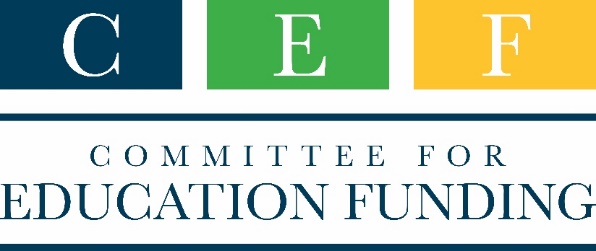 COVID-19 resources regarding mental health and the education communityApril 23, 2020American Counseling Association (ACA) – ACA has a COVID-19 page with sections on :Counseling school children, including how to counsel from home, how to talk to children about the pandemic, and self-care for counselors;Issues of social isolation, including suicide prevention and how children heal from trauma; andFAQs for telebehaviorial health, effective policies, ethics, and licensureAmerican School Counselor Association (ASCA) – ASCA links to multiple other sources for guidance and resources, along with ASCA toolkits and webinars including:Toolkits on crisis planning and response, virtual school counseling guidance for all levels of education, and choosing a college when you cannot visit, andFree webinars on ethical considerations of online counseling, how-to for online counseling, and supporting student welfare in an online setting, among others.
National Association of College Admission Counseling (NACAC) – NACAC has a general COVID-19 resource link plus two other tracking tools:NACAC’s College Admission Status Update that shows what changes more than 900 colleges have made in their admission processes, and NACAC’s Secondary Schools College Admission Services Update that shows what high schools are doing differently to help students with college applications. 
National Association of School Psychologists (NASP) – The NASP COVID-19 Resource Center has information for school psychologists and families, including:information and links to federal government guidance including from the Department of Education on delivering special education;information on assessing mental health crises;helping children respond and dealing with racism and stigma; andprofessional preparation and credentialing.